СОВЕТ ДЕПУТАТОВ МУНИЦИПАЛЬНОГО ОБРАЗОВАНИЯНАЗИЕВСКОЕ ГОРОДСКОЕ ПОСЕЛЕНИЕКИРОВСКОГО МУНИЦИПАЛЬНОГО РАЙОНАЛЕНИНГРАДСКОЙ ОБЛАСТИтретьего созываР  Е  Ш  Е  Н  И  Еот  26 июля 2016  года   №22О  внесении изменений и дополнений в  решение совета депутатов муниципального образования Назиевское городское поселение Кировского муниципального района Ленинградской области № 12 от  31 марта 2016  года   «О комиссии по соблюдению требований к должностному поведению лиц, замещающих муниципальные должности муниципального образования Назиевское городское поселение Кировского муниципального района Ленинградской области, и урегулированию конфликта интересов»        В  соответствии с Указом Президента Российской Федерации от 1 июля 2010 года № 821 «О комиссиях по соблюдению требований к служебному поведению федеральных государственных служащих и урегулированию конфликта интересов», в целях приведения Положения о комиссии по соблюдению требований к должностному поведению лиц, замещающих муниципальные должности муниципального образования Назиевское городское поселение Кировского муниципального района Ленинградской области, и урегулированию конфликта интересов, утвержденного решением совета депутатов муниципального образования Назиевское городское поселение Кировского муниципального района Ленинградской области 31 апреля 2016 года № 12 (далее - Положение) в соответствии с законодательством, совет депутатов муниципального образования Назиевское городское поселение Кировского муниципального района Ленинградской области р е ш и л:Подпункт  3.1.3 пункта 3.1. раздела 3 «Основания для проведения заседания комиссии» Положения дополнить абзацем пятым следующего содержания : «заявление лица, замещающего муниципальную должность -  глава муниципального образования, о невозможности выполнить требования Федерального закона «О запрете отдельным категориям лиц открывать и иметь счета (вклады), хранить наличные денежные средства и ценности в иностранных банках, расположенных за пределами территории Российской Федерации, владеть и (или) пользоваться иностранными финансовыми инструментами» в связи с арестом, запретом распоряжения, наложенными компетентными органами иностранного государства в соответствии с законодательством данного иностранного государства, на территории которого находятся счета (вклады), осуществляется хранение наличных денежных средств и ценностей в иностранном банке и (или) имеются иностранные финансовые инструменты, или в связи с иными обстоятельствами, не зависящими от его воли или воли его супруги (супруга) и несовершеннолетних детей».Подпункт  3.1.3 пункта 3.1. раздела 3 «Основания для проведения заседания комиссии» Положения дополнить абзацем шестым следующего содержания : «заявление главы администрации о невозможности выполнить требования Федерального закона «О запрете отдельным категориям лиц открывать и иметь счета (вклады), хранить наличные денежные средства и ценности в иностранных банках, расположенных за пределами территории Российской Федерации, владеть и (или) пользоваться иностранными финансовыми инструментами» в связи с арестом, запретом распоряжения, наложенными компетентными органами иностранного государства в соответствии с законодательством данного иностранного государства, на территории которого находятся счета (вклады), осуществляется хранение наличных денежных средств и ценностей в иностранном банке и (или) имеются иностранные финансовые инструменты, или в связи с иными обстоятельствами, не зависящими от его воли или воли его супруги (супруга) и несовершеннолетних детей».Подпункт  3.1.3 пункта 3.1. раздела 3 «Основания для проведения заседания комиссии» Положения дополнить абзацем седьмым следующего содержания «уведомление лица, замещающего муниципальную должность, о возникновении личной заинтересованности при исполнении полномочий, которая приводит или может привести к конфликту интересов».Подпункт  3.1.3 пункта 3.1. раздела 3 «Основания для проведения заседания комиссии» Положения дополнить абзацем восьмым   следующего содержания «уведомление главы администрации о возникновении личной заинтересованности при исполнении должностных полномочий, которая приводит или может привести к конфликту интересов».В пункте 4. 1. раздела 4 «Подготовка и проведение заседания комиссии»  Положения слова «в 3-дневный срок» заменить словами «в десятидневный срок», слова «позднее семи дней» заменить словами «позднее двадцати дней».Подпункт  4.1.1. пункта 4.1. раздела 4 «Подготовка и проведение заседания комиссии»  Положения  изложить в следующей редакции: «Заседание комиссии по рассмотрению заявлений, указанных в абзацах втором, третьем, пятом, шестом    подпункта 3.1.3.  пункта  3.1.  раздела 3 «Основания для проведения заседания комиссии» настоящего Положения, как правило, проводится не позднее одного месяца со дня истечения срока, установленного для представления сведений о доходах, об имуществе и обязательствах имущественного характера.».Пункт 4. 7 раздела 4 «Подготовка и проведение заседания комиссии»  Положения изложить в следующей редакции: « Заседание комиссии проводится, как правило, в присутствии лица, замещающего муниципальную должность (главы администрации), в отношении которого рассматривается вопрос о соблюдении требований к должностному (служебному) поведению и (или) требований об урегулировании конфликта интересов, или гражданина, замещавшего должность главы администрации. О намерении лично присутствовать на заседании комиссии лицо, замещающее муниципальную должность (глава администрации) или гражданин указывает в обращении, заявлении или уведомлении, представляемых в соответствии с пунктом 3.1.  Раздела 3 «Основания для проведения заседания комиссии» настоящего Положения.Заседания комиссии могут проводиться в отсутствие лица, замещающего муниципальную должность (главы администрации) или гражданина в  случае:- если в обращении, заявлении или уведомлении, не содержится указания      о намерении лица, замещающего муниципальную должность (главы администрации) или гражданина лично присутствовать на заседании комиссии;- если лицо, замещающее муниципальную должность (глава администрации) или гражданин, намеревающиеся лично присутствовать на заседании комиссии и надлежащим образом извещенные о времени и месте его проведения, не явились на заседание комиссии.На заседании комиссии заслушиваются пояснения лица, замещающего муниципальную должность (главы администрации) или гражданина, замещавшего должность главы администрации (с их согласия), и иных лиц, рассматриваются материалы по существу вынесенных на данное заседание вопросов, а также дополнительные материалы.».Раздел 5 «Решения комиссии, порядок их принятия и оформления» дополнить пунктом 5.7 следующего содержания: «По итогам рассмотрения вопроса, указанного в абзаце пятом подпункта 3.1.3 пункта 3.1  Положения, комиссия принимает одно из следующих решений:5.7.1. Признать, что обстоятельства, препятствующие выполнению требований Федерального закона «О запрете отдельным категориям лиц открывать и иметь счета (вклады), хранить наличные денежные средства и ценности в иностранных банках, расположенных за пределами территории Российской Федерации, владеть и (или) пользоваться иностранными финансовыми инструментами», являются объективными и уважительными;5.7.2. Признать, что обстоятельства, препятствующие выполнению требований Федерального закона «О запрете отдельным категориям лиц открывать и иметь счета (вклады), хранить наличные денежные средства и ценности в иностранных банках, расположенных за пределами территории Российской Федерации, владеть и (или) пользоваться иностранными финансовыми инструментами», не являются объективными и уважительными. В этом случае комиссия рекомендует совету депутатов  применить к главе муниципального образования (поселения)   конкретную меру ответственности.».Раздел 5 «Решения комиссии, порядок их принятия и оформления» дополнить пунктом 5.8 следующего содержания: «По итогам рассмотрения вопроса, указанного в абзаце шестом  подпункта 3.1.3 пункта 3.1  Положения, комиссия принимает одно из следующих решений:5.8.1. Признать, что обстоятельства, препятствующие выполнению требований Федерального закона «О запрете отдельным категориям лиц открывать и иметь счета (вклады), хранить наличные денежные средства и ценности в иностранных банках, расположенных за пределами территории Российской Федерации, владеть и (или) пользоваться иностранными финансовыми инструментами», являются объективными и уважительными;5.8.2. Признать, что обстоятельства, препятствующие выполнению требований Федерального закона «О запрете отдельным категориям лиц открывать и иметь счета (вклады), хранить наличные денежные средства и ценности в иностранных банках, расположенных за пределами территории Российской Федерации, владеть и (или) пользоваться иностранными финансовыми инструментами», не являются объективными и уважительными. В этом случае комиссия рекомендует главе поселения (совету депутатов)  применить к главе администрации  конкретную меру ответственности.».Раздел 5 «Решения комиссии, порядок их принятия и оформления» дополнить пунктом 5.9 следующего содержания: «По итогам рассмотрения вопросов, указанных в абзацах  седьмом, восьмом    подпункта  3.1.3 пункта 3.1  Положения, комиссия принимает одно из следующих решений:5.9.1. Признать, что при исполнении лицом, замещающим муниципальную должность (главой администрации),  своих полномочий,   конфликт интересов отсутствует;5.9.2. Признать, что при исполнении лицом, замещающим муниципальную должность (главой администрации),  своих полномочий, личная заинтересованность приводит или может привести к конфликту интересов. В этом случае комиссия рекомендует совету депутатов (главе поселения)  принять меры по урегулированию конфликта интересов или по недопущению его возникновения;5.9.3. Признать, что лицо, замещающее муниципальную должность (глава администрации),  не соблюдал требования об урегулировании конфликта интересов. В этом случае комиссия рекомендует совету депутатов (главе поселения)  применить к нему конкретную меру ответственности.». Пункты 5.7, 5.8., 5.9, 5.10, 5.11, 5.12, 5.13, 5.14, 5.15, 5.16, 5.17, 5.18 раздела 5   настоящего Положения считать пунктами 5.10, 5.11, 5.12, 5.13, 5.14, 5.15, 5.16, 5.17, 5.18, 5.19, 5.20, 5.21  соответственно. В пункте  5.9 (в новой нумерации 5. 12)  раздела 5 «Решения комиссии  порядок их принятия и   оформления»    слова «предусмотрено пунктами 5.1.-5.8. и 5.11. » заменить словами «предусмотрено пунктами 5.1.-5.11 и 5.14».Пункт 5.17 (в новой нумерации 5.20) раздела 5 «Решения комиссии, порядок их принятия и оформления»    изложить в следующей редакции: «Копии протокола заседания комиссии в 7-дневный срок со дня заседания направляются в совет депутатов (главе поселения), полностью или в виде выписок из него - лицу, замещающему  муниципальную должность (главе администрации), а также по решению комиссии - иным заинтересованным лицам.Решение вступает в силу с момента его  официального опубликования.Глава муниципального образования                                         А.С.Вавилов         Разослано: дело, администрация кадры, Прокуратура, «Назиевский Вестник»,  сайт, Регистр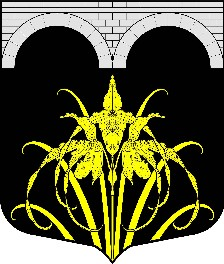 